Hotpoint-Ariston с выдвижными ящиками BDR 190 AAI/HAЗакажите по телефону:Москва: 8 (495) 228-66-69/ добавочный номер 23-25АлександрВ наличии в течении 2 дней 31 300 руб.86.5x89.8x54.8 см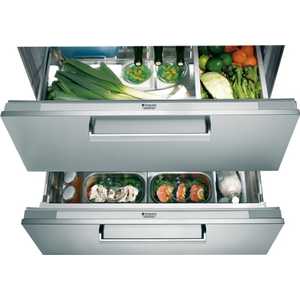 ------------------------------------------------------S4000 Domino Ghost - 2451 000 В наличии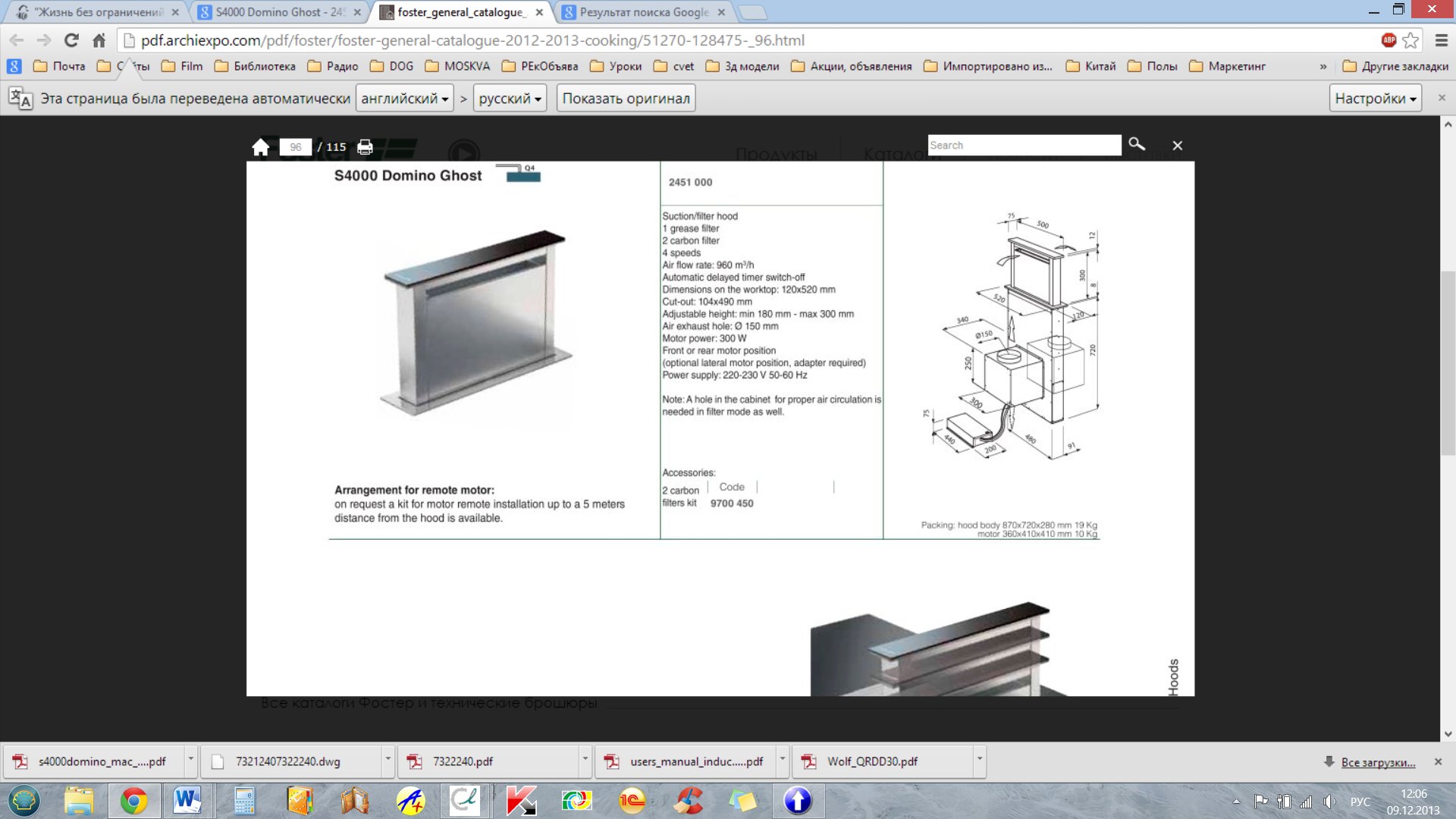 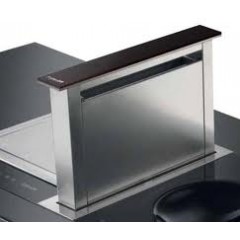 Всасывающая/фильтрирующая вытяжка
1 противожирный фильтр
4 скорости работы
Таймер для отложенного автоматического выключения

Oбработка: черное стекло

Производительность: 960 м3/час

Размеры над поверхностью: 120x520 мм

Вырез для встройки: 104x490 мм

Регулируемая высота: макс. 300 мм

Отверстие для выброса воздуха: Ø 150 мм

Мощность мотора: 300 Вт

Питание: 220-230 В 50-60 Гц

Упаковка: корпус вытяжки 870x720x280 мм 19 кг
мотор 360x410x410 мм 10 кг

Aксессуары: фильтр угольный (код 9700 450)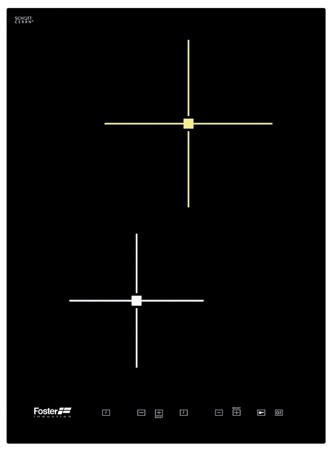 -------------------------------------------------------------------------------------Варочная панельS4000.Domino.IS.2 - 7322 240Индукционная варочная панель 
Стеклокерамика черного цвета
Cенсорное управление
9 уровней мощности для каждой зоны
Функция Powerboost
Автоматическое устройство go&stop
Предохранительная блокировкаМ. макс.потребл. 3 700 Вт
верхняя Ø 200 мм-2 300 (3 000)* Вт
нижняя Ø 160 mm-1.200 (1.400)* Вт
* Powerboost

Питание: 220-230 В 50-60 Гц

бортиком: вертикальны

Bстройка: Бортик Q4 / вровень

Pазмеры: 380x520 мм

Bырез для встройки: см. Упак

Упаковка: 600x650x100 мм 9 кг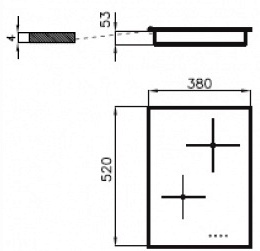 